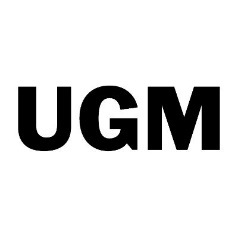 SOGLASJE staršev oz. skrbnikov za sodelovanje na likovnem natečaju Umetnostne galerije Maribor Pismo za prihodnost  ŠOLA:_____________________________________________________________________Ime in priimek mentorja/ce: ___________________________________________________Elektronski naslov: ___________________________________________________________UČENEC: Ime in priimek:_______________________________________________________________Starost:_____________________________________________________________________Razred:_____________________________________________________________________STARŠI OZ. SKRBNIKI:Ime in priimek:_______________________________________________________________S podpisom te prijave starši oz. skrbniki otroka dovoljujemo sodelovanje otroka na likovnem natečaju, ki ga organizira Umetnostna galerija Maribor.Seznanjeni smo, da sodelovanje otroka na likovnem natečaju poteka pod nadzorom mentorja šole, ki končni izdelek pošlje organizatorju natečaja Umetnostni galeriji Maribor. Hkrati potrjujemo, da smo seznanjeni z navodili in pogoji sodelovanja na natečaju in s tem, da bo organizator natečaja osebne podatke udeležencev natečaja, ki mu jih bo posredovala šola, uporabljal in obdeloval izključno za potrebe predmetnega natečaja, tj. za sodelovanje otroka na natečaju, za izvedbo natečaja, za razstavo, objavo izdelkov na spletni strani Umetnostne galerije Maribor in na njenih družabnih omrežjih ter za izbor zmagovalcev in podelitev nagrad. Seznanjeni smo, da bo zbiranje podatkov potekalo v skladu z Uredbo o varstvu posameznikov pri obdelavi osebnih podatkov in o prostem pretoku takih podatkov in z nacionalnimi predpisi, ki urejajo to področje. Kraj in datum: ________________     Podpis staršev oz. skrbnikov: _____________________